Origin and prevention of a new type of pneumonia coronavirusSun Chunwu (1948-), male (Han nationality), Yangzhou City, Jiangsu Province, China, mainly engaged in natural science research;Unit name: former retired worker of Jiangsu Yangzhou Sanli Electric Group Co., Ltd.Zip code 225008 E-mail: yzscw0514@163.com WeChat number scw20171020Abstract: in order to study the origin and prevention and treatment of new type of pneumonia coronavirus, it is necessary to make a deep and systematic study on the work. Or the challenge is that the time and scale of each outbreak are unpredictable, and the infectious is very dangerous and difficult to eliminate the root of the misjudgment. It may be a bit hasty to limit the scope of the spread of the new type of pneumonia coronavirus by closing the city and roads, which may be a bit rash and will not be worth the loss. The following is a detailed analysis of the origin and prevention of coronavirus, so as to establish an effective national epidemic prevention and recover the economic losses in the epidemic situation.[Sun Chunwu. Origin and prevention of a new type of pneumonia coronavirus. N Y Sci J 2020;13(12):57-72]. ISSN 1554-0200 (print); ISSN 2375-723X (online). http://www.sciencepub.net/newyork. 4. doi:10.7537/marsnys131220.04.Key words: Taiji theory of time and space, SARS, coronavirus, climate change, infectious diseases and epidemics, traditional Chinese medicine, hanging water, media, prevention and control workIt is reported that since the receipt of samples of unexplained pneumonia in Wuhan on December 30, 2019, Wuhan Institute of virus has been fully engaged in pathogen identification, virus traceability, pathogen detection, antiviral drugs and vaccine development of the new pneumonia coronavirus in 2019. On January 2, 2020, the Institute obtained the complete genome sequence of the 2019 coronavirus. In January 5th, the novel coronavirus was successfully isolated, and the national virus database was completed in January 9th.Coronavirus is a kind of pathogen which mainly causes respiratory and intestinal diseases. The surface of these virus particles has many regular processes, the whole virus particles are like a crown of the emperor, so it is named coronavirus. Besides human beings, coronavirus can infect many mammals and birds such as pigs, cattle, cats, dogs, minks, camels, bats, mice, hedgehog and so on. So far, there are six known human coronavirus. Four of them are common in the population, and the pathogenicity is low, which only causes minor respiratory symptoms similar to common cold. Two other coronaviruses, severe acute respiratory syndrome coronavirus and Middle East respiratory syndrome coronavirus, which are SARS coronavirus and mers coronavirus, can cause serious respiratory diseases. The novel coronavirus that causes the epidemic is different from the human coronavirus that has been found. Further understanding of the virus needs further scientific research.According to the eight trigrams, it is about the year of gengzi. Although the first day of the lunar new year has passed, we are still the year of the pig in theory, because the real year of gengzi will not arrive until after the beginning of spring, which is 17:3:12 on February 4, 2020. At this stage, it is just the handover between pigs and mice. In the twelve zodiac animals, pigs are the most quiet and rats are the most dynamic. It is inevitable that there will be disharmony in the handover process. At the same time, this handover is different from the handover of other zodiac animals. It is a big cycle and a big handover. It is a 12 year or even 60 year handover. It is normal that the balance of yin and Yang will be broken in a short time. When the handover is over, that is, after the beginning of spring, the mouse returns to its normal position and everything will return to nature.Leader of the military intelligence analysis expert group. In the works and papers written by the research group led by Xu Dezhong, the origin of SARS virus was clarified for the first time in the world, and it was found that there was no direct ancestor or storage host in nature. Since it disappeared in nature and people soon after the epidemic, SARS CoV was called "passer-by virus" CoV is produced by BT slcov through "unnatural evolution (UE)" [1]. In fact, it reflects that human beings have entered the era of making some low-grade wild animal viruses into "new artificial viruses" by means of genetic modification technology, which has caused one or more countries or even global epidemic. Therefore, scientists and the public should pay enough attention to it.China's novel coronavirus pneumonia virus uses the same cells as SARS coronavirus into the receptor, and the SARS related virus found in bat has a similar shape, which is similar to that of SARS virus, according to the Shi Zhengli team of the Wuhan Institute of viruses, published by the Chinese Academy of Sciences. The team of 87.1% researchers published in the journal Nature online. The novel coronavirus pneumonia is faster than SARS and has a higher mortality.On February 3, Ian Lipkin, an American infectious disease expert, told CNBC that seasonal influenza causes more deaths than coronavirus, with 650000 people dying of seasonal flu every year around the world. The novel coronavirus pneumonia is "far from our challenge", strictly speaking from the death toll. But that's not the only way to look at the epidemic; it's not why the epidemic is so worrying. The point is, the "new coronavirus" is a new virus. We don't know much about it. The novel coronavirus pneumonia occurred in Wuhan? China venison animal novel coronavirus, or SARS virus, is now considered to be a natural virus that coexists with wild animals (such as a bat in China) for a long time. The virus has been changed and spread because of excessive consumption of wild animals by human beings, which is a natural virus that has been born in 2003. However, if we think about it a little, we will find that there are some questions. For example, it's not a day or two for humans to eat game. Why did something go wrong this year? For example, there are a lot of places to eat game. Why did these bats fall in love with civet civet going to Guangzhou in 2003, but what did they get into Wuhan in 2019?If we think about it a little bit, we will find that there are some questions about the above. For example: 01. There were pestilence before the pre Qin period in China. Generally, witchcraft was used to cure the epidemic, and medicine was mixed. According to historical records, in October Gengyin, locusts came from the east to cover the sky. "The world epidemic disease. At this time, isolation and centralized treatment have emerged. Emperor Ping of the Han Dynasty once issued an imperial edict: the people who suffer from diseases should give up their residences to buy medicine.During the period of Wei, Jin, southern and Northern Dynasties, wars were frequent, and every time there was a big epidemic. During the period of the Three Kingdoms, there was a great epidemic in northern China. It was speculated that five of the famous Jian'an seven sons died of infectious diseases.03. During the Tang and Song Dynasties, pestilence continued in local records, such as ten years of Zhenguan, the great epidemic in Guannei and Hedong and frequent epidemic in Jiangnan.04. At that time, nearly one fifth of the population died, and as many as 25.7 million people died.05. Since the opening of the new route, the world has become a whole. With the convenience of transportation, trade and personnel flow, more and more epidemic diseases are spreading around the world.06. In the Ming Dynasty, the epidemic disease was more frequent, with more than 1000 times, and the number of deaths was huge. During the reign of Jiajing and Wanli, there were frequent outbreaks in Beijing. "During the reign of Chongzhen, plague broke out in Shanxi, North China, and the patient died of spitting and blood, which was extremely tragic. Even" although relatives and friends dare not ask about hanging, there is no one to bury when there is a closed door. " In the 16th year of Chongzhen, the epidemic was even more serious, to "millions of dead." Before Li Zicheng attacked Beijing, Beijing had been plagued by plague for about a year, so that some people linked the extinction of Ming Dynasty with plague.07. In the Qing Dynasty, the epidemic situation was frequent, and there were new infectious diseases among foreigners. According to Wu Liande's research, when the Opium War broke out, cholera was introduced into Beijing by British and Indian soldiers in the 20th year of Daoguang In 1910, the plague occurred in Northeast China in the late Qing Dynasty. The death toll of this plague was more than 60000, equivalent to about 0.4% of the 14 million people in Northeast China. Judging from the severe symptoms of respiratory tract infection, this plague is likely to be transmitted by respiratory transmission from person to person through droplets. Wu Liande sent soldiers to search for the infected person from door to door. Once found, they were sent to the hospital immediately. They were treated according to the classification of severe, mild and suspected diseases, so as to avoid cross management. A total of 1160 soldiers from Harbin and Changchun were also under strict traffic control. Finally, the spread of the epidemic was effectively controlled.In 1918, there was a serious outbreak of pneumonic plague in China. The plague was highly infectious and spread to Inner Mongolia, Shanxi, Hebei, Shandong, Anhui and Nanjing. According to records, the infected people who came back from the mouth had symptoms such as headache, fever and cough. The mild cases lasted for three or five days, and the severe cases were less than 24 hours. They vomited blood and died. More than 14600 people died.In 1932, cholera almost spread all over the country. According to rough statistics, a total of 23 provinces and 306 cities were infected. Two thirds of the people in some counties are infected and die. According to the Shaanxi Provincial annals of population, the cholera has infected 60 counties, with 500000 cases and 200000 deaths, with a mortality rate of about 40%.During the period of Anti Japanese War, there were also large epidemics in the base areas, among which malaria was the most prevalent and most harmful infectious disease. It is estimated that during the Anti Japanese War, more than 40 million people suffered from the disease and more than 2.4 million died in the border area of Shanxi, Chahar and Hebei. For infectious and epidemic infectious diseases.According to the occurrence of pestilence and various infectious diseases in the above dynasties, two types can be divided. One is to reflect the change of climate environment and the intensification of contradictions in social development.The people are destitute. Incidence rate of animal diseases is polluted. If a large number of patients die and a large number of soldiers die on the battlefield, even no one will collect the corpse and bury them. The toxic gases from the decomposed corpse will transform a large number of viruses and bacteria to the animals and people, and increase the mortality of the human transmission. All have direct relationship with the natural air flow and human activities and movements.The following ellipse chart is attached, which is also the dynamic diagram of Taiji Yin and Yang. First of all, it will let you understand the cells, such as stars and galaxies, seeds of plants, animal cells and various bacteria and viruses. How do they move can you first draw the three-dimensional structure of the sphere, If there are problems such as transforming and copying more energy in the frame structure of the ball, the next step can be carried out, such as the arrangement of prevention and control work.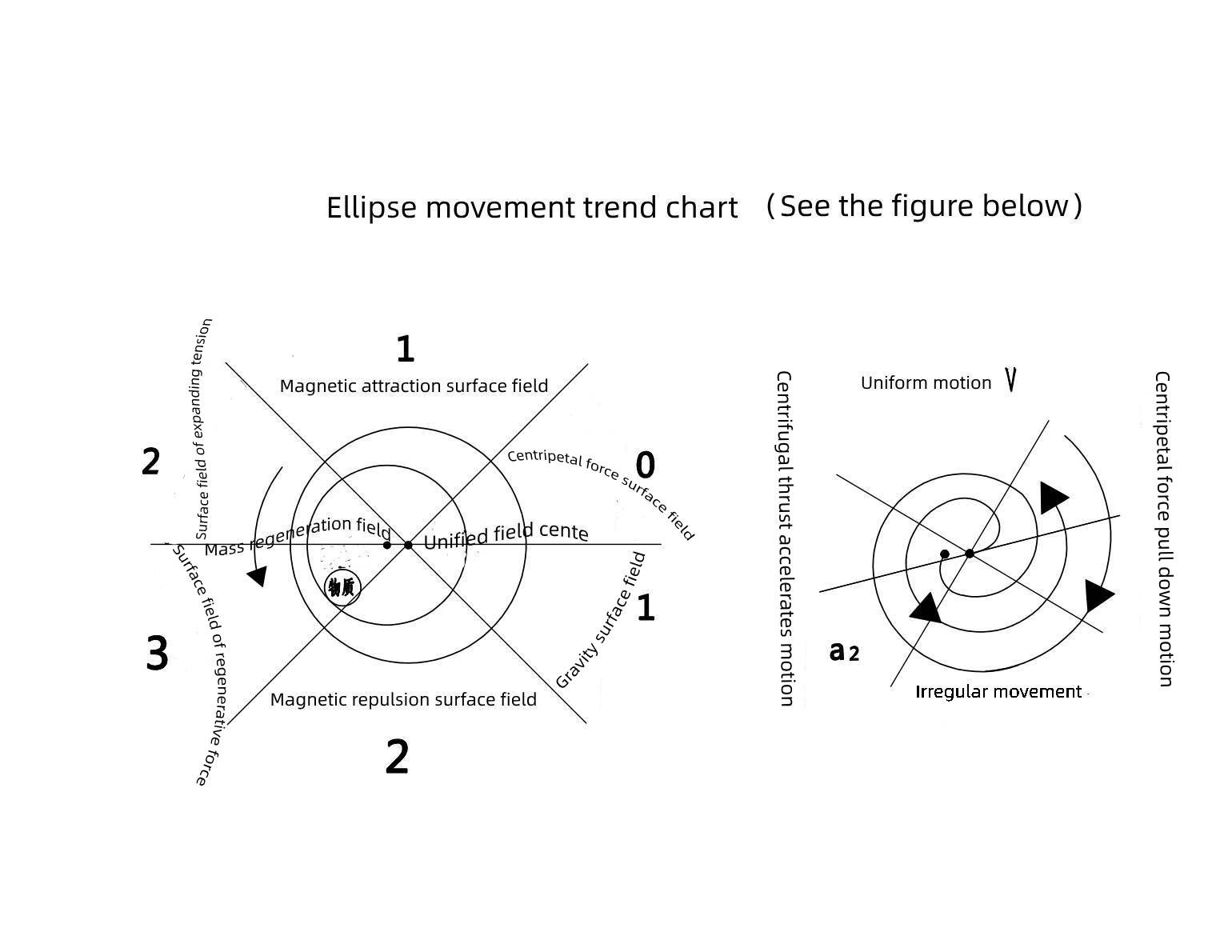 From the description of the mathematical data on the above elliptic diagram, it has been known that air flow and small molecules can be used to accelerate vortices into the heart from up to down or from high pressure to low pressure, and the accelerated forces will be copied into white blood cells like snowballs. The centrifugal force of the system is also the inertial force to push out the heart cavity, pushing and rubbing the small molecules in the white blood cells to generate heat. The iron in the white blood cells is transformed into red blood cells. More and more food is eaten by men and girls every day, and more and more cells are copied out. People grow up day by day. There are bound to be side effects in the body. As the mobile phone surfing the Internet every day, there are too many garbage and waste products, which need to be cleaned up manually. Otherwise, it will be difficult to get online without cleaning up.Therefore, some cells in the body have evolved successfully, such as cancer cells, which are responsible for cleaning up the garbage in the body.Cancer cells that can evolve also need more power to clean up the garbage and turn it into biology or a into chemical elements.If people develop bad living habits before they get sick, such as eating a few kinds of food or chemical substances into the cell cavity, too much negative garbage will consume the body's nutrition, and there will be great mental pressure. Then, it will not be able to deliver gas energy to the eccentric cavity field in the white blood cells, and the white blood cells will not be able to play their due immune function, The force of centripetal vortex is small. People have no spiritual strength. Or when the body is sick and has a fever, only a small amount of gas in the cell will be burned into small molecules of dust particles by high temperature. The gas generated from vitamin transformation of fruits and vegetables will be burned into dust particles, which will be deposited in the eccentric hole field of cells. At this time, the cells are just like people with empty stomachs and lack of gas, so the shape of the cells has changed, and they can not provide more gas, so they can clean up the garbage for a large number of cancer cells.Therefore, cancer cells are not only unable to make more centrifugal thrust to clean up the remaining garbage in the body, but also compete with cells for the body's internal gas and nutrients to maintain the survival of cancer cells. It causes the disorder of the system function in the body. The centripetal vortices of air flow and small molecules and cells form a centripetal force gene spiral arm, and intermittent spiral arms appear. Moreover, some small or diseased cancer cells are whirled into the eccentric hole field of genes by centripetal force gene arms. The force of transforming centrifugal force is small, and the rotating arm of centrifugal force formed by throwing can not be opened, and no more red blood cells can be transformed from the spiral arm. However, some small or diseased cancer cells are indeed copied by genes, People have less energy to do work.When they go to the hospital for examination. According to the medical books, the doctor will give birth to leukemia or cancer, and even the good cells on the arm of the gene are destroyed by the virus, which may be smoking, drinking and drinking tea, or eating fruits and vegetables that should not be eaten, which will be treated as leukemia or cancer, and chemoradiotherapy is the best treatment.The drugs that can be used for radiotherapy and chemotherapy must be infused with water for the patients, which will form a new molecular structure of the body, so as to ensure the survival and recovery environment of living cells.But today is not the medical theory of physics, hanging water is really useless, including this new pneumonia, hanging water infusion to treat fever, on the contrary, it has become a big bad thing. Because the human body is a complex system engineering, such as more water, less water, water temperature and speed into the body have certain attention. Water can relieve pain and aggravate the condition.For example, the new pneumonia coronavirus disease is caused by many factors. Among them, the most important one is that the earth rotates with the sun around the Milky way, forming a great ice age climate change in a cycle of about 200 million years. The earth also revolves around its own rotation pole. In about 25800 year cycle, it has been pushed by the friction force and transformed into a small ice age with climate changes in spring, summer, autumn and winter. The earth has been turning for more than 14000 years, and the hot climate has ended in summer, and has just entered into the irregular downward downward downward spiral motion. The cold air from the Arctic glacier melts into the sky, which is also mixed with dust and virus germs blown from Yidao in summer. In autumn, it accelerates to move towards the equator every half a month. When it goes south, it is similar to the nature, such as animals and plants in various regions, as well as human activities and movements. In particular, all kinds of aircraft, vehicles, supersonic aircraft, maglev express trains and warships, etc, The rapid synthesis of air traffic increases the circulation of the atmosphere, causing natural disasters to occur in some areas and increasing the incidence rate.If it is an infectious disease, it will not spread to New Zealand countries tens of thousands of kilometers away. Only a few people will start. First of all, many people in China, especially close relatives, were infected first. Infectious diseases must also be demonstrated by a large number of animal incidence rate and mortality. Because of the bad environment, they have no doctors.So China's coronavirus is a masterpiece of nature, which has increased the cold weather in winter and has a high incidence rate. On the other hand, Western medical theory is not the medical theory of physics. For example, if the patient with a cold and fever is treated with water infusion, as the cold water enters the body and cells, the temperature difference between the patient and the patient will push and rub the heat generating water molecules, which will aggravate the moisture in the body, and at least delay the time of fever abatement. But also every day hanging water infusion treatment fever, really into pneumonia, and even into tuberculosis and other diseases. If the patient's fever temperature is even higher and the mental pressure is greater, the water molecules in the cell will be converted into gas, and then the high temperature and high pressure evolved in the body will burn the gas into small molecules one by one, which will be stored in the eccentric hole field of the cell, and be accelerated by the vortex force of the system, Just like being snowballed, the vortex into a ball must be accelerated. Centrifugal force is also an inertial force, which pushes the small molecules in the center of the spherical cavity, especially the gas, out of the small holes on the cell wall. Because the cells exist in the body, the air flow out of the skin is not like the air flow running out of the holes in the skin, which is whirled into hairs or long tubular hair outside the skin.The air flow out of the cell is blocked by the skin, and the cyclone flow rotates into a large arc crown on the cell wall. Therefore, the coronal vortex disk absorbs more hot air flow in the body and accelerates the vortex to the low temperature in the cell, forming small air masses, which are stored in the hole field on the eccentric side. Even if any drug enters the eccentric hole field, it will lose its efficacy. Because this field is a mass regeneration field, the drug can not kill the virus in the cell wall. Therefore, the disease is difficult to be cured, that is, the need for Chinese medicine standard CO treatment.Don't be afraid. The virus in the cell can't turn the sky like a prisoner in prison. And it has the ability to transmit Qi. First of all, organs such as heart and lung are infected first, which accelerates the patient to die first.But the autopsy report proved that the heart and lung and other organs were not infected.Because the quality of coronavirus is almost the same as that of human body, it has no transmission ability, so it can't hurt other devices. If it's an external virus, it can't get in and out of cells freely like online video. Because the small holes between the cell walls are very small, and the holes between the cell walls formed by the combination of small cells and small cells or by small molecules and small molecules are smaller, just like the cocoon fruit formed by a silk loop of cocoon, which connects the shell composed of small cells and small cells. Therefore, the outer shell of the cell is harder than the inner wall after high temperature. It is not allowed for coronavirus to run in and out. Coronavirus can't damage cells and other organs.Therefore, at this time, the best doctor is self, the patient should drink hot water to take medicine, can not drink cold water, careful use of air conditioning, also can't have wishful thinking and mental pressure. Keep warm in bed, take a good rest and sleep for a few days. You can strengthen the immunity of the human body. Coronavirus can be cured as soon as possible. A number of old cells or diseased cells will be eliminated along with metabolism. Or be excreted with defecation.When I published the book of Taiji dialect, such as 98 pages, I reminded all countries and people all over the world to pay attention to it. Otherwise, things like economic loss and political loss will happen in the future.And this time, since January 14, 2020, I have been on the front page and the news express every day to see the epidemic situation of coronavirus, and strongly published nearly a thousand comments. First of all, I revealed that coronavirus is not a transmissible disease. Traditional Chinese medicine can cure it. Western medicine can cure it without hanging water.Have a fever have a fever, will not introduce the Internet about February, there is a family of six people in Wuhan, adults are sick and fever, but a ten year old child is not fever or illness. It is not in line with infectious diseases. And no country has found any animal incidence rate and mortality. This proves that it is not an infectious disease but a seasonal plague.Coronavirus was not artificially synthesized in Wuhan laboratory. Because the virus coronal synthesized by computer is different from that evolved in cells. For example, the crown of coronavirus synthesized in the United States, which is shown on the Internet, is a little angular, and there is no frame structure arrangement. In the fruit of all things in nature, according to the six force surface fields on the ellipsoid, there are three kinds of mass, large, medium and small. The energy that is copied is that more small molecules are arranged in each hole field, and then the fruit matures day by day. You can see in the following figure that there are six states in the hole field of the fruit, just like the ellipse. There are six states in the hole field. There are three kinds of quantities in each space. There are also many small molecules copied. There are also eccentric hole fields in the middle of the fruit. The external hot air flow accelerates the vortex to enter the eccentric hole field, which evolves like many spiral arms of the star system. More small molecules are copied again and again and transported to each small hole field through the force of the spiral arm. The fruit grows and matures day by day.Of course, this fruit has been stored for a long time. After the knife splits the fruit, some air flow and water run away, forming this state. The structure is obvious. Here's a picture of the real fruit]. But I haven't seen it for more than 70 years. When I was writing this article, my eldest son gave it to me. I don't know what the name of the fruit is. It's about 15 centimeters in diameter. The outer skin has evolved into yellow color.Another picture shows the leaves around the frozen green branches, which are arranged around the branches according to the magnitude of centripetal force or centrifugal force as shown in the ellipse. Taijihua Tianxia book introduces the origin of all things and micro movement. We are further improving the contents of the second edition of taijihua Tianxia.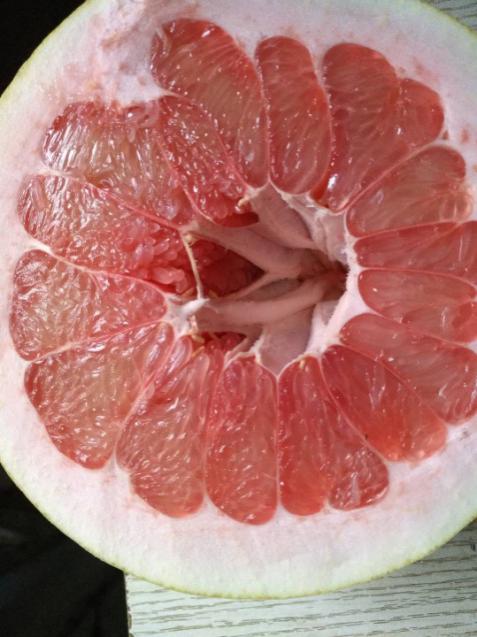 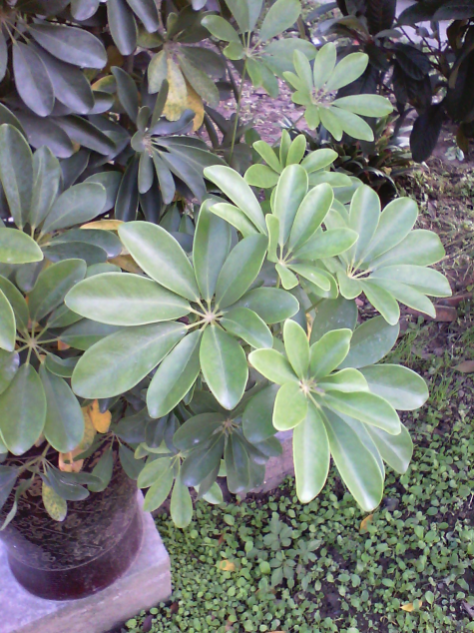 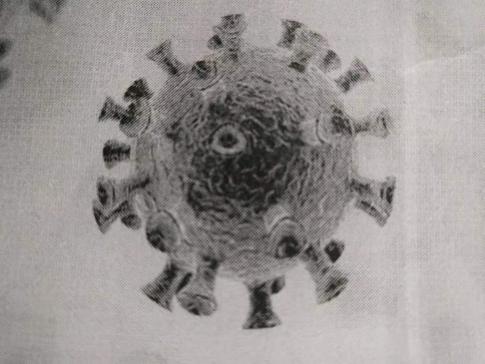 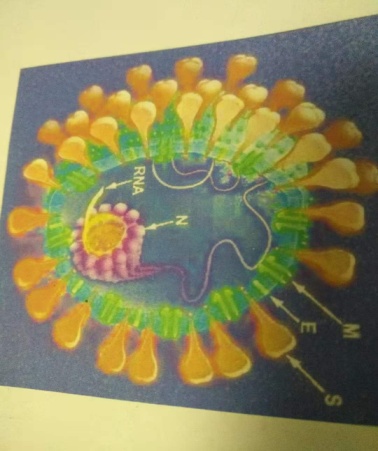 This picture of coronavirus may be the headline published by Wuhan Research Institute or the website of some news. I downloaded and studied it. But later, I saw the coronavirus map of the United States on the Internet, which was not downloaded at that timeError report notesWhat's more, the coronavirus synthesized in the United States does not have the same arrangement around these two pictures, that is, the crowns on the cell wall should be arranged in order of size, and there should be a combination of eccentric structures inside, so as to self replicate more energy and make the coronavirus naturally shift into a new virus state.This is a key technical issue. Because I am engaged in inventing machines without external energy, I have to study the origin of all things when there is no external energy. I published taijihuatianxia and other books, including the article "request for immediate cessation of radiotherapy and chemotherapy for leukemia, cancer and AIDS" published in the British Journal of nature. It can be received from the New York reviewer of the United States. If I want to improve the recommender within a week, the article will be published. But any doctor would not be a reference. Therefore, I sent the English manuscript to President Bush of the United States, and added the most civilized murderer to the headline. I immediately received two e-mails from President Bush and returned them to my mailbox. Later, I attached his English text message to the back of the article and published it on the website of American scientific journals. Although the article only writes about the harm of the infusion of water. But it has written about the origin of cells, cancer, and especially HIV. Moreover, I have pointed out that the harm of hanging water to cure diseases is serious in the article "I understand and use Taiji diagram" published in CCTV health channel and American natural science journals. However, for more than ten years, the patient has been treated with water infusion. Doctors have to follow the medical theory. Otherwise, no one can take responsibility. For example, Wuhan West doctor also died this time. Due to the lack of new physics in medical theory, it is not surprising that there are some problems such as misdiagnosis and mistreatment.In fact, the two arms of gene are the Yin and Yang of Taiji, which is called centripetal force and centrifugal force in physics. Moreover, the galaxies of the universe are also made up of the masses of various stars, the speed and force of motion, etc. first of all, irregular galaxy motion is formed. During the acceleration of the motion, more energy force is copied from each star, and then to elliptical galaxy and rod spiral galaxy, that is, the rod type two spiral arms, self replicate the force of more energy, making the universe constantly expand and evolve. Such as the evolution of the planet, such as the birth and death of plants and animals.What are the incidence rate today? There are three aspects.First, there are normal incidence rate and mortality rate every year, especially in winter and summer. Moreover, the climate of the little ice age is actually more intense in summer and autumn. For example, after the earth is rotated by force, the core in the crust is first thrown out by centrifugal force, which is to push the inner surface of friction heating mantle. On the other hand, the centrifugal force on the equator is greater than that on the north and the south. The front end of the plate is continuously pulled by the centripetal force, and the back end of the plate is pushed by the centrifugal force. The displacement movement of the south north pole is bound to be separated for a long time. On the surface of the mantle active plate, the two forces push and friction, and the mantle plate is transformed into magma. When the limit of electromagnetic wave in the earth's crust is transformed, an explosion will occur, and the molten slurry will be washed out of the earth's crust to form a volcanic eruption. Or the hot air flow in the earth's crust rushes out of the ground fissures and rushes up into the sky, and then circulates from the high-pressure area to the low-pressure area on the ground and downward to the center, forming the atmospheric circulation. In some areas, the incidence rate of severe fever and severe cold in some areas is increasing. Some patients have evolved into pneumonia or tuberculosis by hanging up fluid, and there are tens of millions of people in one province. It is not surprising that if the media again spread the disease to the incidence rate of coronavirus, the side effects will be several times higher than that of the infectious virus, that is, the information it spreads can be transmitted to anyone who believes the virus will infect people. For example, if a homicide case is announced on the Internet, the number of criminal cases in the whole country will increase within a month. Two, if the United States does not use the actual treatment effect to conduct the large nucleic acid survey incidence rate, this method seems scientific. In fact, it neglecting the workload and living habits of various personnel. For example, some timid people may be afraid that the virus will infect their own people. Or people who are busy with work, or have already caught cold, or drink a cold drink. Or if the temperature of the air conditioner is adjusted high, but the weather is cold outside in winter, and the clothes on the body are not warm, they go to a far away place to do nucleic acid test, The number of asymptomatic or positive patients increased during physical examination. If they are asymptomatic, they are hospitalized with coronavirus, and even hang them every day with water infusion, but they still have fever and even turn into diseases such as pneumonia, and they are suspected of being transmitted to them by such and such animals or persons, and the mortality rate will be increased.First of all, Premier Li, President of Xi Jinping, personally pays attention to the prevention and control of diseases! Incidence rate incidence rate is low. China's coronavirus is not infectious disease. The incidence rate of other countries is not directly related to China.3. A small number of people are poor in scientific knowledge of disease prevention and treatment, so they believe in other people's propaganda. For example, if the virus exceeds 25 degrees, it will not move or even die. However, some people do not use their brains. People's body temperature is above 36 degrees. How can the virus survive? It is true that the temperature of the air conditioner in the home is much higher than that outside the room. Or listen to commonly used tap water to wash hands several times. Can be washed down by cold water for several days, weak people are prone to fever and illness. Or patients with fever are more difficult to get rid of fever. If I use oxygen to cut iron plate, I find that there is water vapor at the junction of hot and cold on the iron plate surface. If I control the movement of the cutter in my hand, the water will roll down.And today, some people have been caught by bad people to sow dissension, and do not learn from good people and good deeds. Indeed, it is like slandering heroes such as Qiu Shaoyun, Dong Cunrui, Lei Feng and Iron Man Wang Jinxi. As a result, people's communication and communication lose their moral character of benevolence and material support. Even a person who is more interested than a person uses radical language or acts of cheating to deal with people's problems and do work. So there are more people with various diseases.In fact, this is a cold fever minor disease, please Chinese medicine treatment, eat Chinese medicine disease set fast, there is no mortality consequences. For example, raw Astragalus membranaceus 9 g, Radix Glehniae 9 g, Rhizoma Anemarrhenae 9 g, Forsythia suspense 12 g, Atractylodes lancea 9 g, Platycodon grandiflorum 6 g, decocting and drinking the remaining heat for 6 days to prevent Wuhan pneumonia. This prescription is the prescription given by Professor Jiang of Beijing University of traditional Chinese medicine. Chinese medicine has an ancestral motto: when a plague occurs, the prescriptions for prevention and treatment should be made public unconditionally, and it is not allowed to spread out this prescription by making money without conscience. Love!If I have a cold in winter and just have a fever, I even put on cotton wool to keep warm first. Then I will cut seven or eight pieces of ginger and put them into a teacup together with two spoons of pepper powder. After about a minute, I will drink hot water in one breath. After soaking my feet in a large basin of hot water, I will immediately release the two quilts on the bed and put a hot water bag in one. If there is no hot water bag, I will not take off my toilet clothes and socks on my feet, and I will go to bed, so that I will not have a fever at night. But it's better to rest and sleep at home for another day or two.Because people lie in bed and sleep, they speed up the adjustment of the body's movement structure and energy structure, and enhance the human body's immunity. (because any plant or animal is also in sleep, the energy structure and movement structure have been readjusted. It will transform into powerful functions and natural immunity of all kinds of utensils. It will naturally cool down and reduce the fever.During today's epidemic, online propaganda is not allowed, such as videos of people falling to the ground and dying while walking, or over publicizing the infectious interests of the virus, such as the fear that elevator handrails can not be touched. For example, if a few timid people in a million people have strong ideation, they will be easily affected by fear, and those with severe sense of fear will have fever, and they will be published on the Internet. At this time, there will be a few people who believe deeply and have a cold, fever and illness.What's more, the cotton clothes and cotton shoes that people wear in winter are one kilogram more than the weight of summer clothes. If you stand or sit for 10 hours a day, you will consume at least 100 kilograms of energy in your body. People have reached the speed of heat supplement of nutrients in the body, but the friction force increases every day in the body, and the water molecules transformed into the body gradually increase, forming heavy moisture, slightly cold or tired, mild colds and fever, and even leukemia and cancer.Moreover, winter and early spring mornings are colder. People think that more exercise in winter will increase the heat. I really don't know that running adds trouble to people's bodies. It not only consumes a lot of energy, but also keeps the clothes warm. For example, the heat from running or working is stored in underwear and underwear. Especially, the students have a large amount of running in the morning exercise every day. Later, they sit in the class to listen to the class. At this time, the underwear begins to cool down, and the salt in the underwear also stimulates the skin nervous system. It's like a baby who wakes up and wants to pee without any attention, even crying out a sweat, urine also sprinkles on the pants and falls asleep again. Have a fever when the mother comes home from work and wakes up, and incidence rate is also increased.Report ErrorsThere are also some old problems such as hypertension and heart disease, which are also high incidence rate and high mortality season in winter. In addition, the use of air conditioning in every household can also cause problems such as colds and fever all the year round.In addition, hundreds of thousands of new species are produced in nature every year, and tens of thousands of old species die naturally. At the same time, the air flow after human activities and movements rushes up into the sky, and the sky is a system of duplicating energy. For example, after June every year, the ocean water is washed into the sky by the diffuse hot air which is evaporated by the sun exposure in summer and autumn, and then it speeds up the vortex from the high-pressure sky to the low-pressure ground and surrounds for thousands of kilometers to form a tornado's cyclone cluster every ten to eighteen days, In order to return to the ground, a strong typhoon hit, such as Fujian or Zhejiang landing, causing a local disaster. It's also telling people in advance that it's better to deal with it well. In advance, a number of movable artificial solar energy receivers or wave power converters will be installed on the surface of the Pacific Ocean, such as the Taiwan Strait, in advance. These will be set up on artificial large floating islands on the ocean surface to control the water surface. In summer, there will be less light. This is because a small amount of evaporated heat will rush into the high-pressure area in the sky, The tornado intensity is also greatly reduced and the damage is less, and a small amount of rain can be dropped in some areas.Or when the tornado is still weak before landing at the end of the tornado, artificial rainfall can also be used to throw more chemicals into the sky to block the force of destroying the tornado vortex, thus reducing the destructive power of natural disasters caused by tornadoes.These measures have lower cost and better effect than building water conservancy projects. As a result, human beings will become masters of nature, which can change or greatly reduce people's lives and property and suffer less losses. It is not explained in detail in this article.So, when a test in a certain place detects a new virus in a patient. First of all, the medical staff and the epidemic prevention station immediately isolated the patients for treatment. On the other hand, we should organize efforts to further monitor the virus and find out the source of the disease to confirm which kind of virus belongs to? Infectious or not? Is it toxic?Further detailed understanding of the patient's living environment, or family members have had infectious diseases such as tuberculosis before. Then from the macro survey of local social activities or environment. Whether there is a sense of terror like war, combined with the fact that today the earth has entered a small summer around the rotation pole, it is entering the little ice age. In the early autumn weather, strong typhoons sometimes attack the atmosphere, interfering with and destroying the atmospheric circulation. In particular, the virus that should not have been transformed, or the local industrial pollutants should be investigated, Whether it is transformed into a new virus or not, and whether seasonal epidemics or infectious diseases occur in countries all over the world.In the future, we will search for the ratio of about four hundred thousand people. It is in this area that four to five diseases have occurred in a few days. This disease has been caused by coronary disease without fever before hospitalization. Many patients and livestock have died.At this time, we will combine various aspects of the study. It is necessary to write a written report to the relevant higher authorities, including government agencies. The government will hold a small expert meeting to discuss the contents of the written virus report and the corresponding measures to be taken! If it is an infectious disease, take three methods, a moderate infectious first concentrated to the remote island or isolation point into the sealed key treatment!The mortality rate has reached several hundred people in half a month, and there are also a large number of animal mortality. Only then can we decide to close the city, the road and the village, just in case. If only a few people are ill within half a month, even close relatives have not been infected. It shows that the virus is not harmful, and the local medical institutions have enough capacity to withstand the treatment, so it is not necessary for the state to take the road closure.If the city and road are closed too early, it is more likely to cause social panic disorder and more people are sick. Moreover, the treatment of this disease is in the process of obtaining the experience of drug trials to cure the disease. It affects the normal operation of production and business in all walks of life and directly causes heavy economic losses.Therefore, the city and road closure must be fully qualified, and must be approved at least at the provincial level.Have a fever incidence rate incidence rate and incidence rate of death, and I should hope that the incidence rate and mortality rate of the same year will be compared with that of this year. If not the incidence of coronavirus, we should not report the incidence of fever or the elderly disease to the Internet. Plus.In the future, when the hospital does not have the conditions for hanging water equipment for patients with cold and fever, although I am not a doctor, I suggest that we should not treat the fever by hanging water infusion for patients lightly. Otherwise, the consequences of long-term hanging water infusion will do more harm than good. If it is necessary to treat patients by hanging water infusion, I suggest that any doctor can only hang water for four days after infusion, and it is not allowed to continuously hang water infusion for treatment. Only medication, injection and other methods are allowed for treatment and nursing of patients. We should be more careful about chronic diseases. We can only hang water for four days as a course of treatment according to the condition of the patient. Moreover, the speed of hanging water should not be too fast, that is, the hanging bottle should not be too high. For patients with normal water volume, only one water can be hung in one day, so as to avoid excessive water flowing to the lung that cannot be absorbed by the cells in the body, By accumulating large problems such as edema masses formed outside the pulmonary membrane, the mortality of more than 5 million patients in the world every year can be reduced, and tuberculosis such as pulmonary tuberculosis, bone tuberculosis and so on will rarely occur.Have a fever in winter, especially in the peak period of incidence rate and death rate of various diseases, including the patients who have a cold or fever or other diseases, and the pandemic epidemic of coronavirus should be punished by law. This way, we dare not misreport misdiagnosis, mistreatment, and increase the rate of treatment, and reduce the incidence rate and mortality of patients. It is also a matter of human life, which must be strictly controlled.If the incidence rate of the disease has dropped sharply in the world or ten consecutive days, and no further treatment of the patient has been carried out, no real cases of coronavirus will be reported. In order to be prudent, we should immediately organize professionals to conduct a further general survey, and verify the medical records of the patients who were hospitalized in the hospital before, whether they were patients with a cold and fever, or those who came to the hospital directly with coronavirus, and those who were hospitalized and died of diseases such as heart disease, leukemia, cancer, AIDS, etc., should be strictly distinguished so that the general survey is clear.If the patient is found to have other chronic problems before hospitalization. It is true that the disease cycle is long and even mortality occurs. In addition, it is not a good reason for the occurrence of epizootic diseases, such as the occurrence of epizootic diseases, that is, the occurrence of epizootic diseases can not even be caused by the long-term occurrence of coronavirus.In the future, the hospital should not use such as positive or suspected patients to see a cold and fever, and then return to the previous medical terms, such as cold or viral cold fever. People don't treat diseases blindly.At this time, the relevant government departments should dare to declare that the coronavirus has been controlled in the world in China and the victory is over.As soon as all walks of life across the country are required to return to their former working and learning environments. Only when all students return to school can the quality of teaching be improved, and the market economy of all walks of life will be activated, and each of them will be devoted to the great cause of four modernizations! 2. It is required that the vast number of medical personnel and the relevant staff of epidemic prevention stations and local governments at all levels should not be paralyzed and relaxed in mind, and should do a good job in preventing and treating diseases. Any hospital is not allowed to take water slug liquid for treatment of patients when the conditions for hanging water equipment are not met. The patients should be treated by traditional Chinese medicine or combination of traditional Chinese and Western medicine. Otherwise, if there is a medical accident caused by hanging water infusion, it will be dealt with according to law, and the doctor in charge of serious medical accident shall be held responsible.3. In the future, if there is an infectious epidemic in a certain place, and the city or road needs to be closed, there must be several deaths of people and livestock in the local area for at least half a month. In particular, the mortality rate of livestock is relatively high, and it is determined as an infectious disease by the technical supervision of local experts, and the written materials shall be submitted to the government at or above the provincial level, Only the government approved that the epidemic area should be closed and the circulation with the outside world should be blocked. Anyone and any local department, without the approval of the government at or above the provincial level, has no right to close the city or road.On the one hand, all kinds of news media of the government vigorously publicize the new weather and good people and good deeds in all walks of life. On the other hand, government agencies, schools and residential areas in all walks of life are required to do a good job in the use of air conditioning, such as in winter and summer; they even need to go to the door for guidance or spot check on the air conditioning and heating air of the residents, It can only keep the external temperature about 10 ℃ on the same day for heating or cooling [the air conditioner factory can also be ordered to configure a temperature limiter].In addition, no matter family or public restaurant, cold food in the refrigerator should be put on the table for about 10 minutes before eating. It is also not allowed to eat more cold food and cold rice, which will reduce the incidence of cold and fever.5. Do not believe rumors, do not spread rumors, do not panic, pay attention to work and rest, not greedy.Every family is required to store ginger and pepper powder in the autumn. When it is necessary to have a fever and get sick from the cold, cut seven or eight pieces of ginger stored at home together with two spoons of pepper powder into a tea cup, and then add a cup of hot boiled water. After about a minute, it will be a little cold, and then you will have a warm bed and have a good sleep. In the coming autumn, winter and spring, we should take a bath in the bathroom every five days. In winter, we should wear warm light clothes such as down jacket and less leather and leather shoes, which are also good anti epidemic drugs.7. It is necessary to do a good job in donating materials and donations from all parties during the epidemic period. The media or any person are not allowed to donate more or less, good or bad, and poor goods in public places. In the follow-up work of the epidemic situation, such as publicizing and praising their spirit of donation in journals, or building a monument of merit and virtue for donation in the place where the epidemic occurred, such as Wuhan, with a special grade of 1000 yuan or so. Fill in the names of each person in the corresponding range. And give them certificates for spiritual encouragement.8. We should vigorously publicize positive energy, encourage young people to learn from good people and good deeds, love their country and people, love labor, and devote themselves to the four modernizations.I hope that the country should eliminate the epidemic situation as soon as possible and can not delay any more. Otherwise, every winter is the peak period of incidence rate and mortality rate. It will be used by people, and the lax will never end. It will be harmful to the development of productivity and affect the stability and unity of society.For example, when SARS broke out in Guangzhou and Beijing in 2003, I saw that Meng Xuenong, vice mayor of Beijing, was removed from his post as vice mayor and Yangzhou was also closed for two or three days. After reading the newspaper in the morning, I immediately wrote a letter of advice and sent it to Premier Wen by registered mail.Asking for immediate release of road closure is improper to avoid being used by the ring people.Three days later, the improper road closures were lifted and the SARS epidemic was eliminated.And I posted a comment on the headline on January 14, saying that traditional Chinese medicine can cure this plague, and Western medicine can cure the disease as long as it does not hang water infusion.When you see the headlines and all the comments in the news from January 14 to the end of October, you will know that the epidemic situation in the world is developing in my prediction. However, our civil science department has no right to speak, leaving a regret.Therefore, I have the courage to suggest to the country and the whole world that the improper practice of epidemic situation should be lifted immediately and the normal social order should be restored in an all-round way.In addition, I received that I had published taijihua Tianxia (Preface) and read taijihua Tianxia.Dekui Wang's good advice is correct, which is attached at the end of the article.How do you do, Mr. Sun. Please give your advice to who. The global novel coronavirus pneumonia spread in 2020 has been spreading for nearly a year. The governments, news media, including who in other countries outside China, only publish the total number of new crown infections worldwide and the total number of new deaths infected by the new crown every day, and no one has ever announced the total number of patients discharged from the national or global new crown infections every day. Dekui Wang.I think Dekui Wang, an expert in Mianyang daily, Sichuan, is right.Who should ask all countries to announce the total number of people discharged from hospital every day. In this way, people will have strong confidence and hope to overcome the disease, and the epidemic can be ended as soon as possible with the joint efforts of people all over the world!!.The above personal views are for reference only.My experience of disease prevention and treatment for reference!I first developed ankylosing spondylitis more than 40 years ago due to overwork and malnutrition. And intestinal adhesion after appendectomy, Because I have been busy inventing new products, writing lunar doctor's books and suffering from rheumatic heart disease, brain pain medicine or pain to say brain cancer, is an old disease in large hospitals. For example, famous doctors in Beijing and Shanghai say that they can't be cured. For example, director Chen Qiliang, orthopedic Department of Yangzhou hospital, said that the only person who sleeps in bed is forced to bend his waist 90 degrees and then straighten up. Therefore, every day I clean the bed surface and keep it warm, I lie on the bed and sleep for at least an hour. When lying on the bed, I first point my fingers at the most convex part of the lumbar curve, and then rub it for a few minutes when I feel pain. Later, I still lie on the soft bed to relax the bulge of the lumbar curve, especially when the lesion is immediately in the limit of loosening, Violent even the whole body twitch once, feel the lumbar curve bulge more relaxed. However, it is more painful to lie on the bed at the site of intestinal adhesion. I also relax the pain area of intestinal adhesion to make it more painful. Or when I inhale deeply, I need to breathe enough air and then exhale slowly. Every time I slowly exhale, my mind is still relaxed. When I reach the limit, I will discharge the poisonous gas from the focus under natural body vibration. The pain of intestinal adhesion, including the brain pain, is immediately relieved, Sometimes lie on the side of the bed, especially lean forward, relax in the navel or Dantian, or sing a few songs. Human heart mineral spirit immediately Yi. Or drink such as Fujian Tieguanyin black tea, with boiling water bubble a large cup, a little cool drink down, immediately feel the body sleepy much better.And when I was engaged in scientific research and opening a factory, I was even more in a dilemma of life and spirit. But I have persisted for decades to now, and even try to straighten my waist and neck. My waist is really straight, which is similar to that of normal people. And I am more energetic to do scientific research day and night in the laboratory. Other diseases such as intestinal adhesions, rheumatic heart disease and so on also gradually recovered. I never went to any hospital in Yangzhou for more than 20 years, nor did I have a cold for more than 10 years. Now in retrospect, it may be that every day when I lie down on the bed and force my waist to bend and straighten up again, I still concentrate on relaxing the focus or the navel, which makes the whole body and mind relax quickly, such as the central nervous system, vertebrae, lumbar vertebrae, heart, liver, intestine and stomach. It also discharges toxic gas in the body again and again, which enhances the body's immune antibody ability. Other sleeping positions do not have this effect, and the effect is immediate. [because the maximum energy consumption in the human body is actually breath gas, including the air intake and exhaust between the cells on the body's skin, all of which consume energy) such an idea keeps relaxing at the focus or when the umbilicus reaches the limit, it actually stores gas energy in the cell to strengthen the body's Constitution] and it also discharges moisture in the body, so people are not easy to have a cold. Netizens can refer to this method, especially the seasonal epidemic, for early health care. (for example, clean up the bed surface at noon, and then lie on the soft quilt on the bed, with the mouth on the edge of the bed, or people lying on the pillow, with the mouth in front of the pillow. Or sleep on your side, one hand on the side of the body, the other hand on the pillow, sleep for 20 or 30 minutes. Before going to bed at night, you also lie down on the bed and sleep for about half an hour. You can quickly relax your whole body by thinking of relaxing the words. Or when you lie on the bed, hold your wrist up and move it mechanically for about 15 minutes with your thumb to the middle of the second segment of your index finger. When the thumb finger is mechanically moved up and down about 20 times in the middle of the second segment of the index finger, the slight moisture emitted from the body is also the focus of the body, which is the poisonous gas. And the intestines, stomach, lungs, liver, kidney, waist and spine are relaxed, people feel more energetic. But you can't stop your fingers and continue to move them up and down mechanically. When the body releases about 15 times of poisonous gas, you can not do it.        Of course, there is no disease can do so, to prevent and treat disease, do a good job in health care. Especially when you have a cold and fever, lie prone on the bed for half an hour or so. It's better to think about it in the navel. [the length of time is up to you. "Cover the back of your body with a sheet to keep warm and catch cold. Immediately release the poison gas in your body. When you are lying on the bed, you can also sing the songs of three disciplines and eight points for attention, or you can also sing the songs you like. (these songs are easy to release a little poisonous gas from the body when singing for breath. Sing once and have a rest for a while. After relaxing for more than ten minutes with your eyes closed, you can also sing the song again. People's spirit is different immediately. After normal breathing or first inhale slowly exhale, later or sleep, it is not easy to have nightmares. To sleep on your left and right sides or side down, try not to sleep in front of you. The looser the elastic belt of your underwear is, the better. Or you can sleep after your underwear waist is pulled to your buttocks, or change into cloth to make underwear belt. Just like girls who have no mental pressure and whose bras are loose for a long time, they are not easy to develop breast cancer.Pay attention to the combination of work and rest, especially in winter when you sweat, you should change underwear or take a bath in time. We can't be greedy for cool and peaceful Too much cold food, less use of air conditioning and fans. Because moxibustion friends association 262 also introduced that improper use of air conditioning will lead to abnormal opening and closing of skin pores, resulting in poor circulation of Qi and blood in the body; then it will affect the normal function of heat dissipation and perspiration; and then cause the transport function of the spleen and stomach. If women suffer from repeated cold stimulation, it will also affect the function of the uterus and ovary, menstrual disorders, dysmenorrhea, etc.At least choose to do the above, will be able to quickly further relax the whole body. The festival is a patient who has a cold and a fever. On the one hand, taking traditional Chinese medicine has good curative effect, no sequelae and low cost. According to my experience, people with colds are mainly mentally overworked and sleep less, and their immunity will decline. The patient with fever is uneven in temperature or terror, or often go out, or holiday gluttony are incentives, causing fever in the body, eating Chinese medicine has no side effects, can not go to hang water infusion treatment fever. Because of more water and less water, the temperature of water and the speed of water entering the body have certain attention. Water can relieve pain and aggravate the condition.But now hanging water infusion is cold water from high to low speed vortex into the body, with the patient's body temperature difference occurred push friction fever, water molecules, moisture in the body, at least delay the time of fever. Or low fever does not subside, the patient's body is weaker. Moreover, the cells in the body are composed of a number of small molecules, and the small holes between them are also small. When the cold water infusion is hung, it flows slowly to the low temperature inside the body, and the excess water accelerates to flow to the heart, lung and other organs.But the lung and heart are also composed of several small cells. The small holes between their cells are also small. When the water vapor flows into the heart, they are snowballed into white blood cells. The vortex inertia force in the process of replication is also centrifugal force, which transforms white blood cells into red blood cells and pushes them out of the heart to supplement the metabolism of other organs. Moreover, the extra water outside the heart flows to the lung, and the small holes between the lung cell walls are also small. Hanging water accelerates the flow, but the lung absorbs slowly. The excess water accumulates outside the pulmonary membrane and forms edema quickly. It blocks the water flow into the lung. Therefore, the lung does not get more water vapor molecules to supplement, but the water vapor molecules in the lung are transformed into haze phlegm, which makes the patient feel dyspnea and cough, and even aggravate the disease. For example, some serious patients have entered the third killer, especially other difficult diseases. After long-term treatment with water, they can not be cured for a long time, and their health is increasingly weak and kidney qi is insufficient. Can oneself be like underwear head elastic belt really buckle more tight waist, the patient gradually feels even whole body enters painful unbearable condition. So underwear elastic is the third killer. Moreover, if the medicine can't stop the pain, it will relieve the pain for the patient and the patient may die of poisoning.  If the patient coughs. At this time, the patient needs to stay in bed, keep warm in bed, eat Chinese medicine for relieving cough and resolving phlegm, and drink some hot water many times.     At the same time, the earth's positive rotation pole movement of 25800 years ended in the big summer of about 14000 years, and the downward speed of small ice age movement in the irregular big autumn has formed different atmospheric circulation in different countries, and new virus diseases of different states have evolved.  Or patients with a cold and fever, directly drink the decoction of traditional Chinese medicine opened by traditional Chinese medicine, and drink by heat. Or take pills or pills to drink more than half a bowl of hot water, and underwear elastic belt into cloth, or underwear elastic belt more loose the better, to seriously bed rest and sleep. And no matter in summer or winter, patients with fever must wear socks on their feet, and even wear socks when they sleep. If they need to keep warm in bed, they can gradually reduce their fever in two or three days, and their nameless pain on their bodies will gradually reduce, and the cold will be better.      In the future, anyone should pay attention to the winter and early spring seasons, especially the morning exercise and running. The running time should not be too long according to the strength of each person's body. It is better to do less running in winter.Because the weight of clothes and shoes people wear in winter is about one kilogram more than that of clothes and shoes in summer. If one stands or sits for 10 hours a day, it will take about 600 minutes at night, which means that the energy in the body will be consumed at least 60 Jin. If it is calculated for 10 consecutive days, it will be 600 Jin. The speed of nutrition supplement in the body has reached the maximum. However, the body has been continuously loaded with heavy load, which leads to the increase of pushing and friction force of physical activities and sports. More water molecules are transformed around the cells in the body to form moisture. When people are tired or have a little cold, they will turn into a cold, Even the body has a fever. And it is cold in winter and spring morning. People think that more exercise in winter increases the heat. I really don't know that running adds this trouble to people's bodies.At this time, the heat of the underwear will be stored in the underwear during the class. It's like a baby who wakes up and wants to pee without any attention, even crying out a sweat, urine also sprinkles on the pants and falls asleep again. When the mother comes back from work and waits for the baby to wake up, she does find that the baby's pants are wet, or according to the requirements of some experts, wash hands frequently with tap water to prevent the transmission of virus. These cold air entering the body will easily make the body have a fever, so go to the hospital for treatment immediately to avoid the occurrence of coronavirus disease. [animal but they do not wear clothes, only the body hair grows many fine villi, and only one or two or so. And these villi are like thermostat, so the animal incidence rate is less. ]If the air in the house is very cool in winter, the patients have to wear a hat and put on their feet to sleep, and drink hot water two or three times a day, about half a cup of hot water each time.Since about 70% of the body is warm water, hot water is more effective than lubricating oil used in cars. After drinking, the stomach is treated and processed as if after disinfection, At the same speed, it is transported to cells such as cells to replenish water, and is converted into gas by the temperature inside the cells. The cells will expand greatly. The force of the expanded cells pushing each cell will push at least tens of millions of cells in each person's body. The holes between cell walls are smaller, just like the ripple force formed by waves pushing one wave in the sea. It is possible that qigong master used this principle to radiate great force.Take care of children, especially in winter, do not drink cold water to quench thirst. No one can drink a bowl of cold water in the morning to prevent and cure the disease, otherwise it is easy to have a cold, fever and other diseases.In summer, you can't drink cold drinks and eat too much cold food. Because every drop of cold water, such as cold dishes or watermelons taken out from the refrigerator, when each piece enters the mouth, it immediately stimulates the oral cavity and stomach cells to reduce the temperature and pressure. Therefore, the weak people are more likely to feel uncomfortable and even have a fever for about half an hour, resulting in a lack of mental strength.Never hot body, eat cold food to go to bed, it is more likely to have a fever and get sick.In summer, the body can't go swimming in the big river in hot summer, and the bottom water of the river is cold. It will immediately make the body cold and cramp, make it inconvenient for people to move under the water, and the death rate of drowning will increase.Of course, I don't wear leather clothes and down clothes in winter.There is pain in my body (not trauma, it is due to blocked Qi and blood circulation). I use my fingers to quickly grasp or rub them from light to key points. (of course, I feel chest tightness. Although I hold my chest or touch my chest for a few minutes, I feel much better when I feel the air block in my lungs. But those who can't operate can't scratch the chest organs, just in case of hand injury to the dirty organs) I even beat the uncomfortable parts with my fist for a few minutes on other parts of my body, or paste a few plasters on the sore places, or use the five toxin activating collaterals ointment to rub the affected parts, including the temples on the head, the back and legs, It is better to use a little force to smear the lesion for more than ten times.In my heart, I hum a few different songs, sometimes I run for a few minutes in situ, which is also the best immune medicine for disease prevention and treatment.I do scientific research, before the success of thousands of humble people, so I care about myself. If Zhenjiang plaster is pasted on the body, cover it with a thin plastic bag. When pressing the plastic bag again and again, all the plaster on the body will stick to the plastic bag. The plaster on the clothes will be put more on the plaster on the clothes and rub it in the water. Then put the washing powder and rub it in the water No, because Zhenjiang plaster has better analgesic effect than any plaster in treating old wounds and blood stasis. It has many kinds of treatment, but the disadvantage is that it is easy to melt on clothes) band aid, antipyretic medicine, Liuwei Dihuang Pill (because I'm frugal, day and night, scientific research is kidney yin deficiency, not kidney yang deficiency disease, I take this medicine when I'm weak. But patients with a cold and fever can't eat it. After eating, the fever will be more serious), anti-inflammatory ointment, Wudu Huoluo ointment, and compound multi-functional efficacy, such as compound Danshen tablets, seven in one tablets, Huoxiang Zhengqi water, which is recommended by the old Chinese medicine, is also used to treat diseases such as zhongshuo and general antipyretic.And I will buy a few catties of black beans, stir fry, put in the bottle with vinegar soak for a few days, every day to eat seven or eight black beans bite bite broken swallow stomach, of course, when I drink, first with boiling water to soak the wine cup, then pour the hot water into the bowl, put the wine cup in the warm water bowl, each time drink, eat black beans, within 20, also bite and bite the stomach. Besides, it can degrade mental stress and is also a good health food for beauty salon.The weather suddenly came cold, but I was outside, even seven or eight miles away. We were fighting for our name, so we didn't have to work. But when I got home in the evening, I also went home. I even put on cotton wool to keep warm first, and then drink a cup of hot water. If possible, cut ginger into five or six pieces and put it into the tea cup together with pepper powder. Then I poured a cup of hot boiled water and cooled it a little, and then I drank it in one breath. Or make two bags of black sesame paste, wash your face after drinking tea and dinner, then soak your feet in a large basin of hot water, and immediately let go of two quilts on the bed, and put hot water bags in one quilt. If there is no hot water bag, I will not take off my toilet clothes and socks on my feet, and I will go to bed, so that I will not have a fever at night. But it's better to rest and sleep at home for another day.  In fact, some diseases, as long as you do not think nonsense, seriously stay in bed at home to rest and sleep, and keep the bed warm, you can speed up the adjustment of the movement structure and energy structure in the body, which is the internal immunity of the human body to prevent and treat diseases. (because any plant and animal, including the universe, is slowing down at an uneven rate, the energy structure and movement structure of sleep are adjusted. Only in this way can we transform the powerful functions of various utensils and enhance the natural immunity. And people who sleep well have less chance to get sick later.     In autumn, winter and spring, men, women, old and young soak in the bathroom once every five days. For those who are weak, they should first soak in the warm pool for ten minutes to avoid dizziness. They should sleep on the wooden frame bed frame in the bath, or sleep on the small bed board to wipe the back for a while, and then go down to the bath for about 10 minutes, then go up and side sleep, lean forward for a while, and then go down to the bath, The whole body can be soaked in water for a few minutes, so it is not easy to faint in the pool. You can wipe the whole body's skin with a little force. The moisture converted from the cold in the body will be dissipated by the high temperature of the bath water, which can prevent and cure the common cold and other minor diseases. But don't get cold after taking a bath. It's better to keep warm in the quilt when you go home to sleep. You can wake up and really reduce your fever. If you have a cold, you will get better soon if you have a suspected or positive cold.   The best doctor is himself, especially during the epidemic period. If you don't believe in rumors, don't spread rumors, don't be afraid. If you follow your good habit of not getting sick, you will not have the force of your imagination. To create a relaxed environment is to create vitality, to prevent and treat diseases with physical and mental relaxation.In addition, if you want to do more good deeds without any return, you will transform the iron in the blood of your body into magnetism. If you do good deeds, you will turn the iron into magnetism. If you push the friction force more and more, you will convert the magnetism into electromagnetic wave. With electromagnetic wave better than security, we can treat patients with physical therapy, prevent and treat diseases, and prolong the life of patients.The risk of nucleic acid testing is eliminated. If the test is asymptomatic or positive, it means that you are usually too hard and cold, and mental pressure is also great. At this time to eat Chinese medicine treatment, the disease quickly, and no sequelae. More seriously to bed rest, before going to bed, if possible, use plastic bath tent at home, put more warm water in the wooden basin, and put two or three thermos bottles beside the bathtub, sit in the bathtub and use towel to wipe the whole body with hot water in the bathtub again and again. When the water is cold, pour hot water into the hot water bottle and add it to the bath pan. After taking a bath like this, wear a long sleeve coat and trousers and go to bed, and keep the bed warm. You can also cut seven or eight pieces of ginger and put them into a tea cup together with pepper, and then rinse a cup of hot water. If it is a little cooler, you can drink it in one breath, and you will have a fever at night. In summer, you can also drink Huoxiang Zhengqi water to treat fever. Of course, use less air conditioning or fans in summer. For a long time, the cold air of air conditioning enters the body, where the temperature convection in the body intersects with the water molecules. The moisture in the body is heavy. Moreover, electromagnetic waves will interfere with the rest of the nervous system. All these things should be paid attention to in order to prevent and treat diseases.It is also believed that life is the civilization of the unified field in the five aspects of movement, nutrition, rest, treatment and doing good deeds. For example, if I eat my meal, I will be satisfied with three meals according to the traditional Chinese medicine. When I buy vegetables, I will buy two or three dishes with nutritional value and a soup dish. I will eat dizzy vegetables once or twice a week. In this way, the nutrition of these vegetables will enter the stomach, and a large amount of air flow will be generated, which will push more small water molecules to the heart vortex to accelerate the movement. Because the heart is located near the center of the body, these large quantities of air flow, water molecules and small molecules enter the eccentric side of the heart, like the arm of a lever, which is surrounded by vortices into white blood cells, The eccentric centrifugal force of the heart system pushes the friction heat out of the heart to accelerate the movement of the heart. The small molecules in the white blood cells are transformed into red blood cells with greater force. The body is healthier.Otherwise, if there is a sudden mental stress and lack of nutrition, the air flow and small molecules will be transformed into less. On the gene spiral arm of centripetal force formed by air flow and small molecule movement, there will be intermittent rotating arm. Therefore, the rotating arm of another centrifugal force can't reproduce small cells with more energy, and people will have no fine energy. To the hospital examination, the doctor according to the medical book said, gave birth to leukemia or cancer, even the good cells on the arm of the gene, the virus destroyed the gene chain. To pay tens of thousands of yuan in hospital treatment fees to protect life.Therefore, I prefer to cook porridge or even cooking pot, first put suitable food for the body at that time, such as jujube, Huangmao, or gouqi, black beans, mung beans and other agricultural and sideline products or medicinal materials, first cook for about 20 minutes, and then put rice to eat. Also buy ginger, pepper powder, five spice powder, garlic, shrimp shell as cooking ingredients, put at home, nutrition is more balanced and sufficient. At ordinary times, only buy small apples, small tomatoes, small oranges, small grass mold, one or two of one kind of raw a day. Especially in winter do not eat big apple and other cold snacks, in order to avoid cold stomach discomfort, but also eat too much, there is no need to waste. People with poor health don't need to keep getting up early every day to exercise. They just run a dozen paces indoors. Because the cool air outside in the morning is heavy, and the weak people should pay more attention to the conservation of energy and wait for work to rest.The above is my experience of prevention and treatment. For reference only!Good luck to netizens! everything will be fine! Good health and long life! Make a fortune!Sun chunwu, retired worker of Jiangsu Yangzhou Sanli Electric Appliance Group Co., Ltd.If the readers think it is good, please forward the love, and the author will thank you.Reference: Published in the following part of the news.This disease is seasonal venereal disease. Chinese medicine can cure it on January 16th, 2020.My experience of disease prevention and treatment January 24, 2020.Improper road closure in January 28, 2020.Ordinary people are scared to death by the virus on the Internet in February 1, 2020.Why is there a sharp increase in the number of cold patients nationwide in February 6, 2020.Never treat patients with water. February 7, 2020.The talk on the Internet is frightening. February 12, 2020.Let Chinese medicine treat these diseases February 13.this picture of the small balls and sticks around the cell shell. February 20, 2020.When a new type of pneumonia coronavirus is found in a patient's body somewhere. February 21,2020.Whatever the disease, February 23, 2020.From the autopsy, my theory was verified."Taiji talks about the world" novels and articles published in the academic arena http://www.sciencepub.net/academia/aa2012suppl.Why does the ice age come regularly.Why can't the gene spin open.Carbon dioxide is not the culprit of climate warming.I submit to mahongbao 1995@gmail.com and log on .Moxibustion friends association on August 19, air conditioning opened the door for the invasion of "cold and wet".Moxibustion Association no.262.12/12/2020